ОРГАНИЗАЦИОННАЯ СТРУКТУРА КЛАССНОГО ЧАСАТема«Правильное питание школьника».«Правильное питание школьника».Целевая аудитория1-9 классы1-9 классыЦельформирование целостного предоставления о здоровом (правильном) питании школьников.формирование целостного предоставления о здоровом (правильном) питании школьников.Задачи Образовательные:сформировать представление у учащихся между здоровой и нездоровой пищей.Развивающие:сформировать представления о правильном питании на основе различных источников;выработать навыки выбора правильных продуктов питания и соблюдать режим питания.Воспитательные:Воспитать культуру сохранения и совершенствования собственного здоровья;Воспитать негативное отношение к вредным продуктам питанияОбразовательные:сформировать представление у учащихся между здоровой и нездоровой пищей.Развивающие:сформировать представления о правильном питании на основе различных источников;выработать навыки выбора правильных продуктов питания и соблюдать режим питания.Воспитательные:Воспитать культуру сохранения и совершенствования собственного здоровья;Воспитать негативное отношение к вредным продуктам питанияФорма проведенияКомбинированнаяКомбинированнаяМетоды обученияРепродуктивный, проблемный, практическийРепродуктивный, проблемный, практическийФормы организации учебной деятельностиФронтально-коллективная, групповая, индивидуальнаяФронтально-коллективная, групповая, индивидуальнаяМатериально-техническое обеспечениеМультимедийная техника: ноутбук с выходом в интернет проектор.Мультимедийная техника: ноутбук с выходом в интернет проектор.ОбразовательныересурсыПриложение Web2 – LearningApps, презентация PowerPoint, видеоролики  канала YouTube, дидактические карточки.Приложение Web2 – LearningApps, презентация PowerPoint, видеоролики  канала YouTube, дидактические карточки.План классного часаОрганизационный момент – 1-2 мин.Введение в тему, мотивация, актуализация знаний – 5 мин.Изучение нового материала – 15 мин.Закрепление изученного материала. – 15 мин.Итоги классного часа. Рефлексия. 5 мин.Организационный момент – 1-2 мин.Введение в тему, мотивация, актуализация знаний – 5 мин.Изучение нового материала – 15 мин.Закрепление изученного материала. – 15 мин.Итоги классного часа. Рефлексия. 5 мин.Межпредметная связьБиологияБиологияПланируемые образовательные результатыПланируемые образовательные результатыПланируемые образовательные результатыПредметные:Метапредметные:Личностные:Знать: основные понятия темы, правильное питание школьника, полезные продукты, вредные продукты, режим питания.Уметь: использовать интернет-ресурсы, и другие источники информации. Познавательные: формирование умений классифицировать, сравнивать и анализировать, обобщать данные. Регулятивные: развивать умения работать в соответствии с поставленными целями;формировать умения для проявления внеурочной деятельности инициативности и самостоятельности;вносить необходимые коррективы в ходе работы, учитывать характер сделанных ошибок, уметь оценивать свои действия, высказывать своё мнение, делать выводы.Коммуникативные:формирование умения сотрудничества с учителем, с одноклассниками, уметь вступать в диалог;быть ответственным за результат своих действий, наблюдать за действиями одноклассников, анализировать их деятельность, уметь увидеть неточности и корректировать их.Устанавливать связь между целью деятельности и ее результатом, оценивать собственный вклад в работу на уроке, формирование устойчивой мотивации к обучению.Этапы классного часа/ времяДеятельность учителяДеятельность учащихсяОрганизационный момент (эмоциональный настрой) – 1-2 мин.Приветствует учащихся и зачитывает эпиграф, который записан на доске («Каждый наполняет себя САМ!»)Приветствие учителя, подготовка рабочего места. Зачитывают эпиграф, настраиваются на рабочий ладВведение в тему, мотивация, актуализация знаний – 5 мин.Предлагает разгадать ребус и назвать тему классного часа. (Ребус -Слайд№2)Разгадывают ребус и называют тему классного часа – (Слайд№3)Изучение нового материала – 15 мин.Предлагает посмотреть мультфильм «Выбирай свою траекторию» и ответить на вопросы. (Приложение№1)Вопросы для учащихся: - Какую траекторию вы выбираете?- Есть, чтобы жить или жить, чтобы есть?Предлагает поговорить о правильном питании школьника (Слайд№5)Если хочешь быть здоровым, нужно правильно питаться, есть полезную, богатую витаминами еду и как можно реже употреблять «фаст-фуд». Здоровый человек не должен ничего исключать из своего меню, еда должна быть вкусной и разнообразной. Но во всём нужна мера. Следует соблюдать режим питания (в заметках презентации)Знакомит с продуктами, которые необходимы для полноценного развития школьника. Показ обучающего видеоматериала «11 продуктов, необходимых для полноценного развития школьника»  (Приложение№2)Задаёт вопросы для учащихся:(Еще древнегреческий философ Сократ (470 - 399 лет до н. э.) сказал: «Мы живем не для того, чтобы есть, а едим для того, чтобы жить» Это старинное высказывание актуально и в наше время, особенно для растущего организма.)- Что мы должны есть, чтобы не было проблем в учебе?- Какие полезные продукты вы бы добавили для полноценного развития школьника?Проводит опыт, совместно с учащимся, который направлен на изучение достоверности информации о чипсах. Для опыта необходима пачка чипсов «Lay`s».(Опыт. Положить большой чипс на лист бумаги и согнуть его пополам, чипс внутри листа раздавить, удалить кусочки чипса с бумаги,)Задаёт вопросы классу:Изменился цвет бумаги? Чем покрылась бумага?Какой можно сделать выводОценивает результаты работы обучающихся.Проверяет знания учащихся по теме «Правильное питание школьника».  LearningApps -  «ВРЕДНО – ПОЛЕЗНО» Предлагает познакомиться с рекомендациями «Правила здорового питания для школьников» (Приложение№3)Знакомятся с информацией в мультипликационном фильме.Отвечают на вопросы учителя(Слайд№.4)Внимательно слушают учителя.Знакомятся с режимом питания школьника. (Слайд №6)Анализируют полученную информацию.Узнают об 11 продуктах, которые необходимы для полноценного развития школьника (развития памяти, концентрации внимания, активной работы мозга, усидчивости).Отвечают на вопросы учителя.Проводят эксперимент, следуя инструкциям учителя.Отвечают на вопросы: Бумага покрылась жирными пятнами с желтым оттенком. Высказывают свою точку зрения: Например, Чипсы содержат большое количество жиров. А желтый цвет обозначает присутствие в продукте красителей, а это вредно для организма. Выполняют задания практические ЭОР.Фронтальная форма работы. Классифицируют полезные и вредные продукты питания.Индивидуальная форма работы - знакомятся с правилами здорового питания для школьников. Закрепление изученного материала. – 15-17 мин.Вопрос классу: Можно сказать, что овощи и фрукты – кладовая здоровья? Если да, тогда почему?Предлагает учащимся разгадать Филворд: «Полезные продукты питания». Кто быстрей найдёт полезные продукты в филворде? Время для работы – до 5 мин (слайд №7) Карточки-задания для индивидуальной работы (Приложение№4)Проводит тестирование учащихся на тему: «Правильно ли мы питаемся?» (Приложение№5)Учитель: Лёгкая и полезная для нашего организма пища, которую веками ели наши предки - традиционные каши из различных круп, первые блюда на обед и множество своих овощей и фруктов, которые несут наименьшую опасность возникновения на них аллергии. (в заметках презентации)Предлагает объяснить значение пословиц. «Кто хорошо жуёт, тот долго живёт.» «Из-за стола нужно вставать с лёгким чувством голода.»«Ужин не нужен, был бы обед.»«Гречневая каша – мать наша, хлебец –Кормилец»Отвечают на вопрос учителя.Индивидуальная форма работы - работают с Филвордом в дидактических карточках, находят спрятанные слова.Проверяют свой выбор. ОТВЕТЫ (слайд №8)Отвечают на вопросы теста.Подсчитывают и обсуждают результаты тестирования. (Слайд№9)Внимательно слушают учителя.Фронтально-коллективная форма работы – объясняют значение пословиц (Слайд №10)Итоги классного часа. Рефлексия.5 мин.Цитирует Л.Н.Толстого: «Если бы люди ели только тогда, когда они очень голодны, и если бы питались простой, чистой и здоровой пищей, то они не знали бы болезней, и им легче было бы управлять своею душой и телом».Предлагает составить синквейн «Правильное питание школьника»Благодарит всех за работу.Работа в парах. Составляют синквейн на тему «Правильное питание школьника»- Анализируют результаты своей работы на классном часе;- Отмечают успешные синквейны одноклассников;- Оценивают работу одноклассников на классном часе.Источники информации:Методические рекомендации здоровое питание для школьника [Электронный ресурс] / https://pandia.ru/text/77/378/32989.php (дата обращения: 09.07.2019).Яндекс-картинки [Электронный ресурс] /https://yandex.ru/images/search?text=продукты%20питания%20на%20прозрачном%20фоне (дата обращения: 02.07.2019).Пословицы о правильном, здоровом питании. [Электронный ресурс] / http://pro-poslovicy.ru/poslovicy-o-pravilnom-zdorovom-pitanii/ (дата обращения: 12.07.2019).Методические рекомендации здоровое питание для школьника [Электронный ресурс] / https://pandia.ru/text/77/378/32989.php (дата обращения: 09.07.2019).Яндекс-картинки [Электронный ресурс] /https://yandex.ru/images/search?text=продукты%20питания%20на%20прозрачном%20фоне (дата обращения: 02.07.2019).Пословицы о правильном, здоровом питании. [Электронный ресурс] / http://pro-poslovicy.ru/poslovicy-o-pravilnom-zdorovom-pitanii/ (дата обращения: 12.07.2019).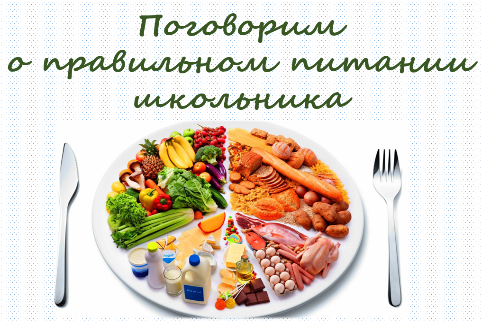 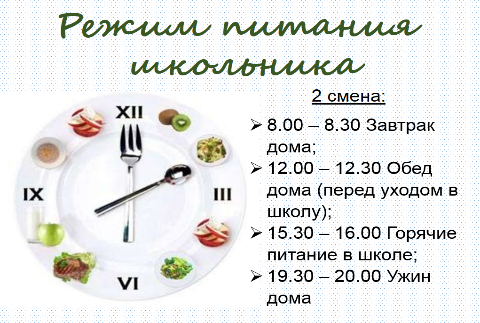 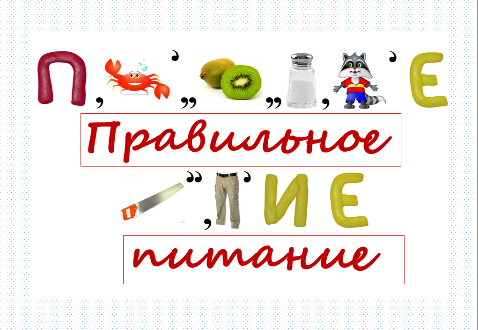 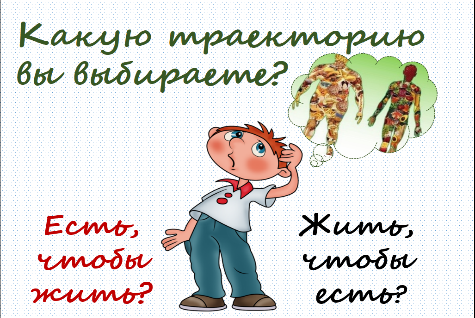 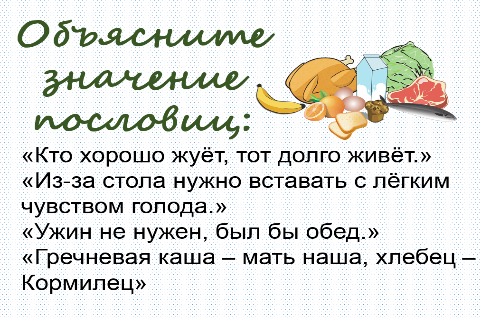 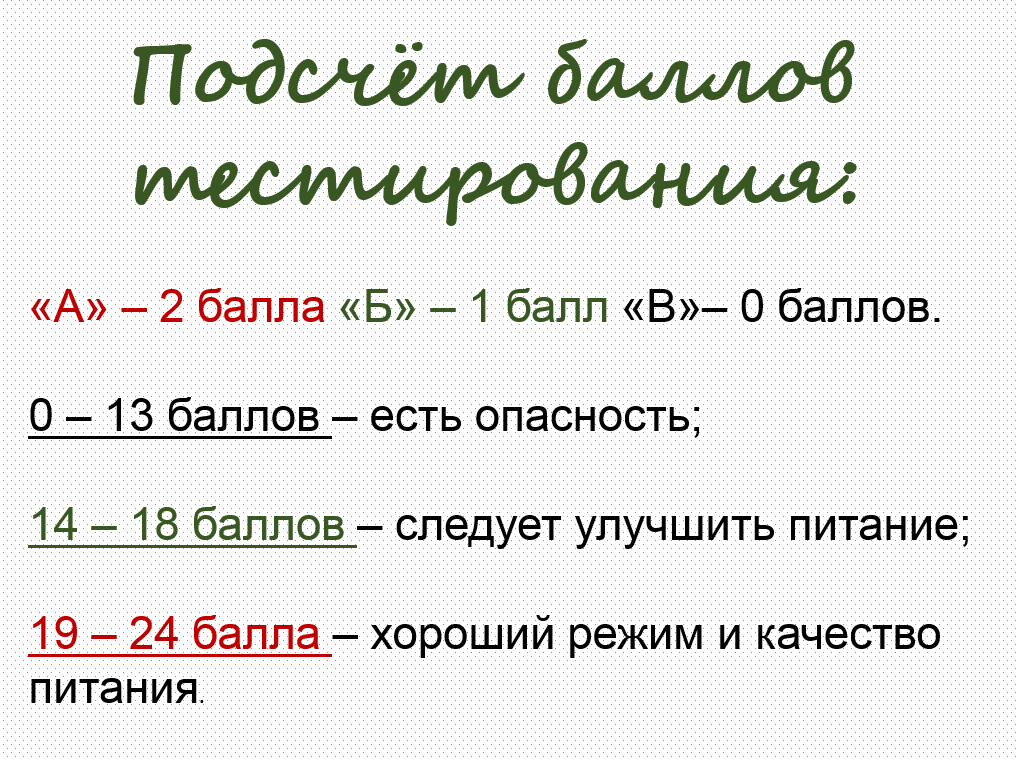 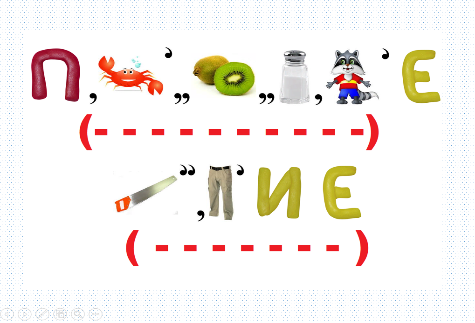 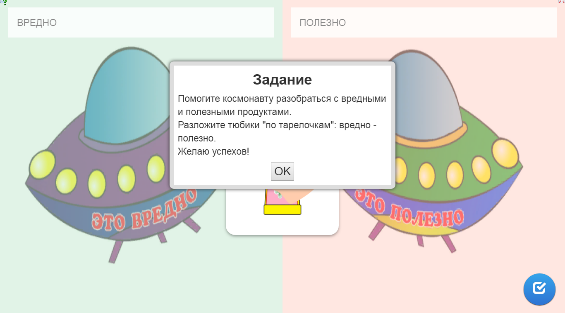 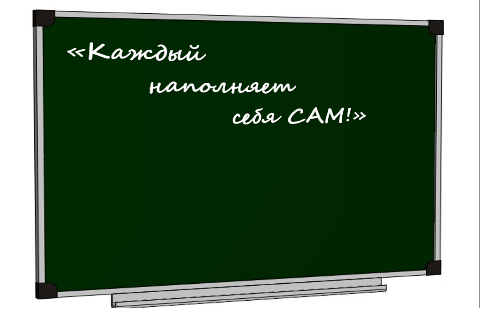 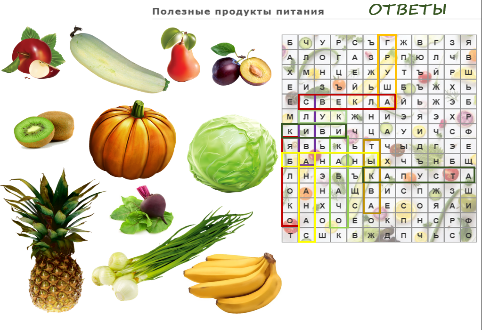 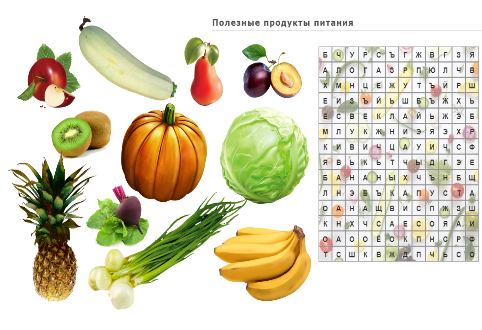 